DECIZIE nr. 7/4din 14 decembrie 2017Cu privire la executarea bugetului raional pentru 9 luni ale anului 2017În conformitate cu prevederile art. 72 alin. (2) din Legea nr. 181 din 25 iulie 2014 finanţelor publice și responsabilității bugetar-fiscale și art. 28 alin .(3) din Legea nr. 397-XV din 16 octombrie 2003 privind finanţele publice locale, cu modificările şi completările ulterioare;    În baza art. 43 alin. (1) lit. b) şi art. 46 alin.(1) din Legea nr. 436-XVI din 28 decembrie 2006  privind administraţia publică locală, Consiliul raional Ştefan Vodă, DECIDE:1. Se ia act de raportul dnei Ina Caliman‚ şef al direcţiei finanţe, privind executarea bugetului raional pentru 9 luni ale anului 2017, conform anexelor.2. Preşedintele raionului, în comun cu Direcţia finanţe:vor consolida eforturile tuturor executorilor de buget în vederea asigurării unei bune gestionări a mijloacelor bugetare pînă la finele anului 2017;vor contribui la îndeplinirea părţii veniturilor bugetului raional pe anul 2017;vor asigura elaborarea şi realizarea măsurilor de ajustare a cheltuielilor bugetului raional în scopul abţinerii pe deplin de efectuarea pînă la finele anului unor cheltuieli neînsemnate ale  instituţiilor  publice; vor asigura efectuarea controalelor tematice, în caz de necesitate, asupra respectării disciplinei financiare în procesul de executare a bugetului raionului în trimestrul IV ale anului 2017;vor continua întreprinderea măsurilor pînă la finele anului 2017 în scopul optimizării cheltuielilor, respectării limitelor de alocaţii bugetare şi neadmiterii supracheltuielilor; vor întreprinde măsuri întru stingerea datoriilor debitoare şi creditoare (cu termen de achitare expirat) existente la situaţia din 30.09.2017 şi neadmiterea formării lor pe viitor;vor înainta propuneri privind rectificarea bugetului raional aprobat, după caz;vor continua întreprinderea acţiunilor necesare în scopul încadrării pînă la finele anului în limita numărului de unităţi de personal şi ale cheltuielilor de personal stabilite pentru bugetul raional pe anul 2016; vor asigura publicarea integrală al raportului privind mersul execuţiei bugetului raional  pe 9 uni ale anului 2016 pe pagina web a Consiliului raional Vodă.3. Controlul executării prezentei decizii se atribuie domnului Nicolae Molozea, preşedintele raionului Ștefan Vodă.4. Prezenta decizie se aduce la cunoştinţă:Oficiului teritorial Căuşeni al Cancelariei de Stat;Ministerului Finanţelor al Republicii Moldova; Aparatului preşedintelui raionului;Direcţiei finanţe;Direcţiilor, secţiilor din subordinea Consiliului raional;Inspectoratului Fiscal de Stat pe raionul Ştefan Vodă;Trezoreriei teritoriale Ştefan Vodă;Prin publicare pe pagina web și Monitorul Oficial al Consiliului raional Ştefan Vodă.Preşedintele şedinţei                                                                                          Vladimir BaligariContrasemnează:Secretarul Consiliului raional                                                                           Ion Ţurcan Anexa nr. 1la decizia Consiliului raional Ştefan Vodănr. 7/4 din 14.decembrie 2017Informațieprivind executarea veniturilor bugetului raional pe 9 luni ale anului 2017Anexa nr. 1-ala decizia Consiliului raional Ştefan Vodănr. 7/4 din 14.decembrie 2017Informațieprivind executarea veniturilor bugetului raionului pe 9 luni  ale anului 2017Anexa nr. 2la decizia Consiliului raional Ştefan Vodănr. 7/4 din 14.decembrie 2017Cheltuielile bugetului raionalconform clasificaţiei funcţionale şi pe programepe  9 luni ale anului 2017Anexa nr. 3la decizia Consiliului raional Ştefan Vodănr. 7/4 din 14.decembrie 2017Cheltuielile bugetului raionalconform clasificaţiei funcţionale pe 9 luni ale anului 2017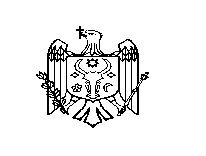 REPUBLICA MOLDOVACONSILIUL RAIONAL ŞTEFAN VODĂ	          Denumirea  Cod         ECOAprobat pe anPrecizat pe anExecutatanulcurent       Executat față          de precizat       Executat față          de precizatExecutat      anul precedentmii.leiExecutat anul current față de anul precedentExecutat anul current față de anul precedent	          Denumirea  Cod         ECOAprobat pe anPrecizat pe anExecutatanulcurent  devieri        (+-)     În      %Executat      anul precedentmii.leiDevieri      (+-)În     %Inpozit pe venitul reținit din salariu1111106274,06274,04640,1-1633,974,04182,2+457,9110,9Impozitul pe venitul persoanelor fizice spre plață/achitat111121358,0358,0265,6-92,474,2290,5-24,891,4Impozit pe venitul afferent operațiunilor de predare în posesie și/sau folosință a proprietății imobiliare111130--3,8+3,8-1,0+2,83,8 oriImpozit privat încasat în bugetul local de nivelul II113312-----0,6-0,6-Taxa pentru apă114611506,0506,098,8-407,219,5146,8-48,067,3Taxa pentru extragerea mineralelor utile1146128,08,01,5-6,518,65,0-3,529,8Taxa pentru lemnul eliberat pe picior1146136,06,03,3-2,754,70,4+2,98,3 oriTaxa pentru folosirea drumurilor de către autove-hiculele înmatriculate în Republica Moldova1146334910,0----3575,6-3575,6-Arenda terenurilor cu destinație agricolă încasată în bugetul local de nivelul II141521---62,1-62,1-27,3-89,4-Arenda terenurilor cu altă destinație decît cea agricolă încasată în bugetul local de nivelul II141532-----26,9-26,9-Plata pentru certificatele de urbanism și autorizațiile de constuire sau desființare încasată în bugetul local de nivelul II1422145,05,00,1-4,91,01,5-1,53,4Taxa la cumpărarea valutei străine de către persoanele fizice în casele de schimb valutar14224580,080,059,3-20,774,247,0+12,3126,2Plata pentru locațiunea bunurilor patrimoniului public încasată în bugetul local de nivelul II142251---0,1-0,1-1,0-1,0-Încasări de la prestarea seviciilor cu plată1423101471,01598,01133,6-464,470,9837,5+296,2135,4Plata pentru locațiunea bunurilor patrimoniului public142320398,3398,3314,3-84,078,9321,9-7,697,7Amenzi și sancțiuni contravenționale încasată în bugetul local de nivelul II143120-90,012,4-77,613,759,8-47,420,7Amenzi aplicate de secțiile de supraveghere și con-trol ale traficului rutier143220190,0100,067,9-32,167,971,6-3,894,8Donații voluntare pentru cheltuieli curente din surse interne pentru instituții bugetare144114-----54,5-54,5-Donații voluntare pentru cheltuieli curente din surse externe pentru instituțiile bugetare144124-322,1326,0+3,9101,2176,9+149,11,8 oriDonații voluntare pentru cheltuieli capitale din surse externe pentru instituțiile bugetare1442242344,32344,3--2344,3----Alte venituri încasate în bugetele locale de nivelul II145141--------Venituri neidentificat ale bugetelor locale nivelul I 145241-----0,5-0,5-Total venituri16550,612089,76844,6-5225,156,79829,1-2965,169,8Transferuri primite în cadrul BPN  Total191119788,1130870,888357,6-42513,267,579844,8+8512,8110,7Transferuri curente primate cu destinație specială între bugetul de stat și bugetele locale de nivelul II pentru învățămîntul preșcolar, primar, secundar general, special și complementar19111190803,690803,665032,9-25770,771,6Transferuri curente primite cu destinație specială între bugetul de stat și bugetele locale de nivelul II pentru asigurarea și asistența specială1911123331,13331,11638,9-1692,249,2Transferuri curente primite cu destinație specială între bugetul de stat și bugetele locale de nivelul II pentru școli sportive.1911132604,82604,81856,7-748,171,3Transferuri curente primite cu destinație specială între bugetul de stat și bugetele locale de nivelul II pentru infrastructura drumurilor.191116-11082,72995,6-8087,127,0Transferuri curente primite cu destinație generală între bugetul de stat și bugetele locale de nivelul II19113121020,321020,315414,9-5605,473,3Alte transferuri curente cu destinație generală191139269,6269,6197,7-71,973,3Transferuri curente primite cu destinație specială între instituțiile bugetului de stat și instituțiile bugetelor locale de nivelul II1913101758,71758,71220,9-537,869,4Total  general  venituri136338,7142960,595222,2-47738,366,689673,9+5548,3106,2	          Denumirea  Cod         ECOAprobat pe anPrecizat pe anExecutatanulcurent       Executat față          de precizat       Executat față          de precizatExecutat      anul precedentmii.leiExecutat anul current față de anul precedentExecutat anul current față de anul precedent	          Denumirea  Cod         ECOAprobat pe anPrecizat pe anExecutatanulcurent  devieri        (+-)     În      %Executat      anul precedentmii.leiDevieri      (+-)În     %Inpozit pe venitul reținit din salariu11111016947,516947,512801,0-4146,575,511491,6+1309,4111,4Impozitul pe venitul persoanelor fizice spre plață/achitat111121940,0940,0939,6-0,4100,0972,2-32,696,6Impozit pe venitul afferent operațiunilor de predare în posesie și/sau folosință a proprietății imobiliare111130--9,0+9,0-1,9+7,14,7 oriImpozitul funciar pe terenurile cu destinație agricolă cu excepția gospodăriilor țărănești (de fermier)1131104958,54965,74431,2-534,589,23924,8+506,4112,9Impozitul funciar pe terenurile cu destinație agricolă de la gospodăriilor țărănești (de fermier)113120841,1836,1526,7-309,463,0657,4-130,880,1Impozitul funciar pe terenurile cu altă destinație decît cea agricolă. 113130146,2146,2165,0+18,8112,8102,9+62,01,6 oriImpozitul funciar încasat de la persoanele fizice113140534,5533,9693,6+159,7129,9437,8+255,91,6 oriImpozitul funciar pe pășuni și fînețe113150186,1183,9147,6-36,380,3143,2+4,4103,1Impozitul pe bunurile imobiliare ale persoanelor juridice11321090,290,4165,1+74,7182,668,9+96,32,4 oriImpozitul pe bunurile imobiliare ale persoanelor fizice113220283,0392,2356,1-36,190,8237,9+118,21,5 oriImpozitul pe bunurile imobiliare achitat de către persoa-nele juridice și fizice înregistrate în calitate de întreprin-zator din valoarea (de piață) a bunurilor113230239,0239,8317,8+78,0132,6142,8+175,02,2 oriImpozitul pe bunurile imobiliare achitat de către persoanele fizice-cetățeni din valoarea estimată de piață 113240398,0398,3431,3+33,0108,3289,3+142,01,5 oriImpozit privat încasat în bugetul local de nivelul II113312-----0,6-0,6-Impozit privat încasat în bugetul local de nivelul I1133133,63,630,6+27,08,5 ori3,0+27,610,2 oriTaxele locale114411-1144264480,44495,43011,8-1483,667,02950,0+61,8102,1Taxa pentru patenta de întreprinzător114522129,2129,2455,2+326,03,5 ori292,8+162,51,6 oriTaxa pentru apă114611506,0506,098,8-407,219,5146,8-48,067,3Taxa pentru extragerea mineralelor utile1146128,08,01,5-6,518,65,0-3,529,8Taxa pentru lemnul eliberat pe picior1146136,06,03,3-2,754,70,42,98,2 oriTaxa pentru folosirea drumurilor de către autove-hiculele înmatriculate în Republica Moldova1146334910,0----3575,6-3575,6-Granturi cutente pentru bugetul local de niv. I132123-161,0121,8-39,275,7-+121,8-Defalcări de la profitul net al întreprinderilor de stat (municipale)în bugetul local de nivelul II141232--0,1+0,1--+0,1-Defalcări de la profitul net al întreprinderilor de stat (municipale)în bugetul local de nivelul I141233--1,2+1,2--+1,2-Arenda resurselor natural încasată în bugetul local de nivelul I141513669,0669,0222,7-446,333,3225,7-3,098,7Arenda terenurilor cu destinație agricolă încasată în bugetul local de nivelul II141521---62,1-62,1-27,3-89,4-Arenda terenurilor cu destinație agricolă încasată în bugetul local de nivelul I.1415221090,81151,2726,7-424,563,1421,0+305,61,7 oriArenda terenurilor cu altă destinație decît cea agri-colă încasată în bugetul local de nivelul II141532-----26,9-26,9-Arenda terenurilor cu altă destinație decît cea agri-colă încasată în bugetul local de nivelul I.141533346,7347,2316,2-31,091,1153,2+163,02,1 oriTaxa de organizare a licitațiilor și lotereilor142211-----4,7-4,7-Taxa de înregistrare a asociațiilor obștești142212-----0,1-0,1-Plata pentru certificatele de urbanism și autorizațiile de contruire sau desființare încasată în bugetul local de nivelul II1422145,05,00,1-4,91,01,5-1,43,4Plata pentru certificatele de urbanism și autorizațiile de contruire sau desființare încasată în bugetul local de nivelul I14221537,737,713,2-24,534,910,4+2,81,3 oriTaxa la cumpărarea valutei străine de către persoa-nele fizice în casele de schimb valutar14224580,080,059,3-20,774,247,012,21,3 oriMijloace încasate în bugetul local de nivelul I în legătură cu excluderea terenurilor din circuitul agric142249-----940,3-940,3-Plata pentru locațiunea bunurilor patrimoniului public încasată în bugetul local de nivelul II142251---0,1-0,1-0,9-1,0-Plata pentru locațiunea bunurilor patrimoniului public încasată în bugetul local de nivelul I142252142,0143,6129,4-14,290,167,2+62,21,9 oriÎncasări de la prestarea seviciilor cu plată1423106683,17231,74804,8-2426,966,44043,0+761,8118,8Plata pentru locațiunea bunurilor patrimoniului public142320422,5424,3328,2-96,177,3330,6-2,499,3Amenzi și sancțiuni contravenționale încasată în bugetul local de nivelul II143120-90,012,4-77,613,759,8-47,420,7Amenzi și sancțiuni contravenționale încasată în bugetul local de nivelul I143130492,2499,6161,2-338,432,3146,814,4109,8Amenzi aplicate de secțiile de supraveghere și control ale traficului rutier143220190,0100,067,9-32,167,971,6-3,894,8Amenzi aplicate de subdiviziunile Inspectoratului General al Poliției pentru încălcarea traficului rutier constatate cu ajutorul mijloacelor foto-video, încasate în bugetul local de nivelul II.143241-----0,8-0,8-Amenzi aplicate de subdiviziunile Inspectoratului General al Poliției pentru încălcarea traficului rutier constatate cu ajutorul mijloacelor foto-video, încasate în bugetul local de nivelul I143242-----4,2-4,2-Alte amenzi și sancțiuni pecuinare încasate în bugetul local de nivelul I143493-----2,0-2,0-Donții voluntare pentru cheltuieli curente din surse interne pentru instituțiile bugetare144114-----93,3-93,3-Donații voluntare pentru cheltuieli curente din surse externe  pentru instituțiile bugetare144124-361,7363,7+1,9100,6317,5+46,2114,6Donații voluntare pentru cheltuieli curente din surse interne pentru susținerea bugetului local de nivelul I144213-12,010,6-1,487,94,5+6,12,3 oriDonații voluntare pentru cheltuieli capitale din surse interne  pentru instituțiile bugetare144214-537,7170,6-367,031,71181,2-1010,614,4Donații voluntare pentru cheltuieli capitale din surse externe  pentru instituțiile bugetare1442242344,32459,8--2459,8----Alte venituri încasate în bugetele locale de nivelul II145141-----0,5-0,5-Alte venituri încasate în bugetele locale de nivelul I145142568,9640,9460,9-180,071,9189,1+271,8243,7Venituri neidentificat ale bugetelor locale nivelul I 145241--------Finanțare de la buget14980058,0117,0--117,0----Total venituri48737,545891,632494,0-13397,670,833815,7-1321,796,1Transferuri primite în cadrul BPN  Total191183815,8223501,7143255,1-80246,664,1123768,1+19487,0115,7Transferuri curente primate cu destinație specială între bugetul de stat și bugetele locale de nivelul II pentru învățămîntul preșcolar, primar, secundar general, special și complementar (extrașcolar)19111190803,690803,665032,8-25770,871,6Transferuri curente primite cu destinație specială între bugetul de stat și bugetele locale de nivelul II pentru asigurarea și asistența specială1911123331,13331,11638,9-1692,249,2Transferuri curente primite cu destinație specială între bugetul de stat și bugetele locale de nivelul II pentru școli sportive.1911132604,82604,81856,7-748,171,3Transferuri curente primite cu destinație specială între bugetul de stat și bugetele locale de nivelul II pentru infrastructura drumurilor191116-11082,72995,6-8087,127,0Transferuri curente primite cu destinație generală între bugetul de stat și bugetele locale de nivelul II19113121020,321020,315414,9-5605,473,3Alte transferuri curente cu destinație generală191139269,6269,6197,7-71,973,1Transferuri curente primite cu destinație specială între bugetul de stat și bugetele locale de nivelul I pentru învățămîntul preșcolar, primar, secundar general, special și complementar (extrașcolar)19121146485,047366,833666,1-13700,771,1Transferuri curente primite cu destinație specială între bugetul de stat și bugetele locale de nivelul II pentru infrastructura drumurilor191216         -7591,82547,6-5044,233,6Transferuri capitale primite cu destinație specială între bugetul de stat și bugetele locale de nivelul I191220-2009,21039,2-970,051,7Transferuri curente primite cu destinație generală între bugetul de stat și bugetele locale de nivelul I19123114167,214167,211333,8-2833,480,0Transferuri curente primite cu destinație general din fondul de compensare între bugetul de stat și buge-tele locale de nivelul I1912321096,31096,3877,1-219,280,0Transferuri curente primite cu destinație specială între instituțiile bugetului de stat și instituțiile bugetelor locale de nivelul II1913101758,71758,71220,9-537,869,4Transferuri curente primite cu destinație specială între instituțiile bugetului de stat și instituțiile bugetelor locale de nivelul I1914202279,220399,65433,8-14965,826,6Total  general  venituri232553,3269393,3175749,1-93644,265,2157583,8+18165,3111,5	          Denumirea  Cod         ECOAprobat    pe anPrecizat pe anExecutatpe 9 luni       Executat față          de precizat       Executat față          de precizatExecutat      anul precedentmii leiExecutat anul current față de anul precedentExecutat anul current față de anul precedent	          Denumirea  Cod         ECOAprobat    pe anPrecizat pe anExecutatpe 9 luni  devieri    (+-)  În    %Executat      anul precedentmii leiDevieri      (+;-)În     %Inpozit pe venitul reținit din salariu1111105668,005668,04182,2-1485,873,83699,3+482,9113,1Impozitul pe venitul persoanelor fizice spre plață/achitat111121189,00189,0290,5+101,5153,7149,7+140,81,9 oriImpozit pe venitul afferent operațiunilor de predare în posesie și/sau folosință a proprietății imobiliare111130--1,0+1,0-1,0-100,0Impozit privat încasat în bugetul local de nivelul II113312--0,6+0,6--+0,6-Taxa pentru apă114611530,0530,0146,8-383,227,7350,4-203,641,9Taxa pentru extragerea mineralelor utile1146128,08,05,0-3,062,54,1+0,9122,0Taxa pentru lemnul eliberat pe picior1146138,08,00,4-7,64,54,7-4,38,5Taxa pentru folosirea drumurilor de către autove-hiculele înmatriculate în Republica Moldova1146334885,04885,03575,6-1309,473,22983,6+592,0120,0Arenda terenurilor cu destinație agricolă încasată în bugetul local de nivelul II.141521--27,3+27,3--+27,3-Arenda terenurilor cu altă destinație decît cea agricolă încasată în bugetul local de nivelul II.141532--26,9+26,9--+26,9-Taxa de înregistrare a asociațiilor obștești și a mijloacelor mass-media încasată în bugetul local de nivelul II142212--0,1+0,1--+0,1-Plata pentru certificatele de urbanism și autorizațiile de contreuire sau desființare încasată în bugetul local de nivelul II142214--1,5+1,5--+1,5-Taxa la cumpărarea valutei străine de către persoanele fizice în casele de schimb valutar14224595,095,047,0-48,049,565,8-18,871,4Plata pentru locațiunea bunurilor patrimoniului public încasată în bugetul local de nivelul II142251--1,0+1,0--+1,0-Încasări de la prestarea seviciilor cu plată1423101168,01244,2837,5-406,767,31236,7-399,267,7Plata pentru locațiunea bunurilor patrim. public.142320416,4416,4321,9-94,677,3-+321,9-Amenzi și sancțiuni contravenționale încasată în bugetul local de nivelul II143120--59,8+59,8--+59,8-Amenzi aplicate de secțiile de supraveghere și control ale traficului rutier143220115,0115,071,6-43,462,389,8-18,279,7Amenzi aplicate de subdiviziunile Inspectoratului General al Poliției pentru încălcarea traficului rutier constatate cu ajutorul mijloacelor foto-video, încasate în bugetul local de nivelul II.143241--0,8+0,8--Donații voluntare pentru cheltuieli curente din surse interne pentru instituții bugetare144114-56,554,5-2,096,4-+54,5-Donații voluntare pentru cheltuieli curente din surse externe pentru instituțiile bugetare144124-179,6176,9-2,798,5-+176,9-Donații voluntare pentru cheltuieli capitale din surse externe pentru instituțiile bugetare144224-2207,0--2207,0----Alte venituri încasate în bugetele locale de nivelul II145141-----73,7-73,7-Venituri neidentificat ale bugetelor locale nivelul II 145241--0,5+0,5--+0,5-Total venituri13082.415601.79829.4-5772,663,09492,7+336,4103,5inclusiv venituri colectate1679,44198,71797,6-2701,135,71302,5+195,1115,0Transferuri primite în cadrul BPN,  total191117690,5117601,679844,8-37756,867,974090,1-5754,7107,8Transferuri curente primate cu destinație specială între bugetul de stat și bugetele locale de nivelul II pentru învățămîntul preșcolar, primar, secundar general, special și complementar19111192017,791742,064922,9-26819,170,8Transferuri curente primite cu destinație specială între bugetul de stat și bugetele locale de nivelul II pentru asigurarea și asistența specială1911122610,12758,61528,2-1230,455,4Transferuri curente primite cu destinație specială între bugetul de stat și bugetele locale de nivelul II pentru școli sportive.1911132457,22453,81806,1-647,773,6Transferuri curente primite cu destinație generală între bugetul de stat și bugetele locale de nivelul II19113118860,218860,210355,6-8504,654,9Transferuri curente primite cu destinație specială între instituțiile bugetului de stat și instituțiile bugetelor locale de nivelul II1913101745,31787,01232,0-555,068,9Granturi-----833,9-833,9-Total  general  venituri130772,9133203,389673,9-43529,467,383582,8+6091,1107,3DenumireaCodExec.9 luni 2016Aprobat pe anPrecizat pe anExecutatpe 9 luni 2017 Devieri(+ ;-)%execut.Cheltuieli  în total, inclusiv83378,5134009,4151618,797216,6-54402,164,1 cheltuieli recurente83378,5134009,4151602,197216,6-54385,564,1  investiții capitale31------92--16,6--16,6-Servicii de stat cu destinaţie generală01Cheltuieli, total4031,07528,410151,36693,9-3457,465,9Exercitarea guvernării03012215,03200,25791,14720,5-1070,681,5Aparatul Președintelui2215,03200,25791,14720,5-1070,681,5Servicii de suport pentru exercitarea guvernării0302846,61697,61976,41003,6-972,850,8Serviciul de deservire a clădirilor846,61697,61976,41003,6-972,850,8Politici şi management în domeniul bugetar-fiscal 0501819,41269,61273,6839,8-433,865,9Direcția Finanțe819,41269,61273,6839,8-433,865,9Gestionarea fondurilor de rezervă şi de intervenţie0802-800,0549,2-549,2-Fondul de rezervă-800,0549,2-549,2-Datoria internă a APL1703150,0561,0561,0130,0-431,023,2Dobînzi achitate p/u împrumuturile contractate 150,0561,0561,0130,0-431,023,2Apărare naţională02Cheltuieli, total126,6217,7271,4197,9-73,572,9Servicii de suport în domeniul apărării naţionale3104Secția administrativ militară126,6217,7271,4197,9-73,572,9Ordine publică  si sigurantă natională0399.9-----Ordine si sigurantă publică350299,9-----Servicii în domeniul economiei04Cheltuieli, total3116,56792,813018,54149,2-8869,331,9Politici şi management în domeniul macroeconomic şi de  dezvoltare a economiei 5001223,5437,5437,5276,8-160,763,3Direcția economie și atragerea investițiilor223,5437,5437,5276,8-160,763,3Politici şi management în domeniul agriculturii5101402,9774,2774,2451,3-322,958,3Direcția agricultură și alimentație402,9774,2774,2451,3-322,958,3Politici şi management în domeniul dezvoltării regionale şi  construcţiilor6101274,5484,0537,0325,7-211,360,7Direcția construcții, gospodărie comunală și drumuri274,5484,0537,0325,7-211,360,7Dezvoltarea drumurilor64022107,34910,011082,72995,6-8087,127,0Implementarea programelor de construcție, reparație și întreținere a drumurilor publice2107,34910,011082,72995,6-8087,127,0 Politici şi management în domeniul geodeziei, cartografiei  şi cadastrului6901108,3187,1187,199,8-87,353,3Serviciul relații funciare și cadastru108,3187,1187,199,8-87,353,3Ocrotirea sănătăţii07Cheltuieli, total160,0150,0643,6390,8-252,860,7Programe naţionale şi speciale în domeniul ocrotirii  sănătăţii8018Programe de sănătate cu destinație specială160,0150,0204,6158,6-46,077,5Dezv-rea și modernizareainst.în domen.ocrotirii sănătății8019--439,0232,2-206,852,9Cultura, sport, tineret, culte şi odihnă08Cheltuieli, total2517,13922,33955,32569,2-1386,165,0Politici şi management în domeniul culturii8501296,7502,7502,7262,3-240,452,2Direcția cultură, tineret, sport și turim296,7502,7502,7262,3-240,452,2Dezvoltarea culturii8502240,9418,9423,9171,6-252,340,5Activități culturale168,6350,0355,0122,2-232,834,4Colectivul popular Crescendo40,768,968,949,4-19,571,7Protecția valorilor istorico-culturale31,6----- Protejarea şi punerea în valoare a patrimoniului cultural naţional8503111,2175,9175,9112,9-63,064,2Muzeul Ștefan Vodă56,094,794,757,0-37,760,2Muzeul Răscăieți24,637,637,626,7-10,971,0Muzeul Crocmaz30,643,643,629,2-14,467,0Susţinerea culturii scrise850449,050,050,050,0-100,0Subvenționarea edițiilor periodice (Monitorul Oficial al Consiliului raional)49,050,050,050,0-100,0Sport86021779,82724,82752,81972,4-780,471,7Activități sportive63,2120,0120,0108,4-11,6090,3Școala sportivă1716,62604,82632,81864,0-768,870,8Tineret860339,550,050,0--50,0-Activități pentru tineret50,050,0--50,0-Învăţămînt09Cheltuieli, total62687,897734,1104868,471360,2-33508,268,0 Politici şi management în domeniul educaţiei88011547,32260,72979,81595,8-1384,053,6Direcția Generală Educație1547,32260,72979,81595,8-1384,053,6 Învăţămînt primar88032296,93392,53951,12858,8-1092,372,4Școala primară”Gr.Vieru” or. Ștefan Vodă2296,52569,43062,82315,6-747,275,6Susținerea elevilor dotați0,4-----Asigurarea alimentăriii elevilor-823,1888,3543,2-345,161,2 Învăţămînt gimnazial880433245,750807,055556,240212,4-15343,872,4Gimnazii33237,947343,052004,638320,1-13684,573,7Susținerea elevilor dotați7,8-70,060,6-9,486,6Investiții capitale--16,6--16,6-Asigurarea alimentăriii elevilor-3464,03465,01831,7-1633,352,9 Învăţămînt special88052059,84504,94504,91791,2-2713,739,8Școala auxiliară-internat Popeasca2059,84107,84107,81646,1-2461,740,1Asigurarea alimentăriii elevilor-397,1397,1145,1-252,036,5 Învăţămînt liceal880616236,524824,325631,716567,7-9064,064,6Întreținerea căminului318,1921,8851,8660,3-191,577,5Licee15440,020991,022501,814833,4-7668,465,9Asigurarea alimentăriii elevilor-788,0787,6380,8-406,848,3Transportarea elevilor478,41000,01000,0480,2-519,848,0Formarea componentei UAT-1123,5276,5--276,5-Formarea fondului de educație incluzivă------Contribuția APLp/u impl.proiect.--214,0213,0-1,099,5 Servicii generale în educaţie8813464,1844,5844,5513,9-330,660,9Serviciul de asistență psihopedagogică464,1844,5844,5513,9-330,660,9 Educaţie extraşcolară şi susţinerea elevilor dotaţi88146805,310907,111207,17768,9-3438,269,3Școala de arte “M.Bieșu” Ștefan Vodă3092,64861,04861,03542,6-1318,472,9Școala de arte din Olănești1846,62776,62776,62012,4-764,272,5Centrul de creație594,81155,21159,2684,5-470,759,3Tabăra de odihnă “Dumbrava” din s. Talmaza1107,91399,01764,9894,7-870,250,7Asigurarea alimentăriii copiilor în tabără-696,0630,1618,1-12,098,1Susținerea elevilor dotați17,019,319,316,6-2,786,0Odihna  copiilor in Romania146,4----- Curriculum881532,2193,1193,151,5-141,626,7Desfășurarea examenelor de absolvire32,2193,1193,151,5-141,626,7Protecţie socială10Cheltuieli, total10639,517664,118710,211185,0-7525,259,8Politici şi management în domeniul protecţiei sociale9001523,4838,2838,2585,8-252,469,9Direcția Asistență socială și protecția familiei523,4838,2838,2585,8-252,469,9Protecţie a persoanelor în etate9004642,91101,61213,6770,2-443,463,5Centrul de asistență socială p/u persoane vîrstnice și cu disabilități Talmaza642,91101,61213,6770,2-443,463,5Protecţie a familiei şi copilului90063472,16518,16715,13841,3-2873,857,2Susținerea copiilor rămași fără îngrijire părintească535,71564,81564,8761,7-803,148,7Centrul de servicii specializate pentru copii și tineri cu disabilități Ștefan Vodă585,0937,1937,1403,1-534,043,0Centrul de a/s p/u cuplu mamă-copil și p/u copii în situații de risc  Olănești691,41318,91318,9764,5-554,458,0Centrul mixt p/u familii cu copii și copii în situații de risc Ștefan Vodă804,01345,11542,11042,2-499,967,6Serviciul de asistență parentală profesionistă816,01312,21312,2869,8-442,466,3Serviciul social de sprijin p/u  familiile cu copii 40,040,040,0--40,0-Protecție în domeniul asigurării cu locuințe9009--111,7111,7-100,0Susținerea unor categ.de populație prin acord.indemn.unice  p/u construcț.s-au proc.spațiului locativ--111,7111,7-100,0 Asistență socială a persoanelor cu necesităţi speciale90104481,86956,67278,74547,8-2730,962,5Serviciul asistență personală1474,21823,81823,81218,3-605,566,8Serviciul de deservire socială la domiciliu1394,12148,82148,81418,7-730,166,0Serviciul social Echipa mobilă--322,181,9-240,225,4Seviciul protezare și ortopedie9,924,324,35,2-19,121,4Compensații  p/u serviciile de transport685,01385,41385,4861,4-524,062,2Serviciul de asistență socială comunitară918,61574,31574,3962,3-612,061,1 Protecţie socială în cazuri excepţionale90121495,91838,72142,01324,1-817,961,8Fondul local de susținere socială a populației(ajutoare populației)1196,51742,71742,7980,8-761,956,3Seviciile cantin. de ajutor social64,096,096,040,0-56,041,7Acordarea ajutoarelor unice (Deciziile Consiliului raional)235,4-303,3303,3-100,0 Asigurarea egalităţii de şanse între femei şi bărbaţi90130,430,030,0--30,0-Biroul comun de informații și servicii0,430,030,0--30,0- Protecţia socială a unor categorii de cetăţeni901923,0380,9380,94,1-376,81,1Susținerea tinerilor specialiști23,0380,9380,94,1-376,81,1Rambursarea alocațiilor din anii precedenți ( TDS protecția socială)---670,2670,2-DenumireaCodExec. pe 9 luni 2016Aprobat pe anPrecizat pe anExecutat9 luniDevieri(+ ;-)%  Exec.Cheltuieli  în total, inclusiv83378,5134009,4151618,797216,6-54402,164,1Cheltuieli recurente83378,5134009,4151602,197216,6-54385,564,1Investiții capitale--16,6--16,6-Servicii de stat cu destinaţie generală014031,07528,410151,36693,9-3457,465,9Autorități legislative și executive01112215,03200,25791,14720,5-1070,681,5Servicii bugetar-fiscale0112819,41269,61273,6839,8-433,865,9Alte servicii  generale0133846,61697,61976,41003,6-972,850,8Alte servicii de stat cu destinație generală0169-800,0549,2-549,2-Serviciul  datoriei interne0171150,0561,0561,0130,0-431,023,2Apărare națională02126,6217,7271,4197,9-73,572,9Alte servicii în domeniul apărării națională0259126,6217,7271,4197,9-73,572,9Ordine publică şi securitate naţionale0399,9-----Poliţie031199,9-----Serviciul în domeniul economiei  043116,56792,813018,54149,2-8869,331,9Alte servicii economice generale0419331,8624,6624,6376,6-248,060,3Alte servicii în domeniul agriculturii, gospodăriei silvice, gospodăriei piscicole și gospodăriei de vânătoare0429402,9   774,2774,2451,3-322,958,3Construcții0443274,5484,0537,0325,7-211,360,6Transport rutier04512107,34910,011082,72995,6-8087,127,0Ocrotirea sănătății07160,0150,0643,6390,8-252,860,7Servicii de sănătate publică0740160,0150,0204,6158,6-46,077,5Alte serv.în domen.sănăt.0769--439,0232,2-206,852,9Cultura, sport, tineret, culte și odihna082517,13922,33955,32569,2-1386,165,0Servicii de sport  și cultura fizică08121779,82724,82752,81972,4-780,471,7Serviciul pentru tineret081339,550,050,0--50,0-Servicii  în domeniul culturii0820352,1594,8599,8284,5-315,347,4Presa083249,050,050,050,0-100,0Alte servicii în domeniul culturii, cultelor și odihnei0861296,7502,7502,7262,3-240,452,2Învățămînt0962687,897734,1104868,471360,2-33508,268,0Învățămînt primar09122296,93392,53951,12858,8-1092,372,4Învățămînt gimnazial092135305,555311,960061,142003,6-18057,569,9Învățămîntul liceal092216236,524824,325631,716567,7-9064,064,6Învățămîntul nedefinit după nivel09506837,511100,211400,27820,4-3579,868,6Servicii afiliate  învățămîntului0960464,1844,5844,5513,9-330,660,9Alte servicii în domeniul învățămîntului09891547,32260,72979,81595,8-1384,053,5Protecție socială1010639,517664,118710,211185,0-7525,259,8Protecție în caz de încapacitate de muncă10124481,86956,67278,74547,8-2730,962,5Protecție persoanelor în etate1020642,91101,61213,6770,2-443,463,5Protecție a familiei și a copiilor10403472,16518,16715,13841,3-2873,857,2Protecție în domeniul asigurării cu locuințe1060--111,7111,7-100,0Protecție împotrivă excluziunii sociale10701495,91838,72142,01324,1-817,961,8Administrare în domeniul protecției sociale1091523,4838,2838,2585,8-252,469,9Alte servicii de protecție socială109923,4410,9410,94,1-406,81,0Rambursarea alocațiilor din anii precedenți    (TDS protecția socială)---670,2+670,2-